PPetroleum (Submerged Lands) Act 1982Portfolio:Minister for Mines and PetroleumAgency:Department of Energy, Mines, Industry Regulation and SafetyPetroleum (Submerged Lands) Act 19821982/03327 May 198214 Feb 1983 (see s. 2(1))Acts Amendment (Petroleum) Act 1990 Pt. IV1990/012 (as amended by 1994/028 Pt. 2)31 Jul 19901 Oct 1990 (see s. 2 and Gazette 28 Sep 1990 p. 5099)Reprinted as at 24 Mar 1992 Reprinted as at 24 Mar 1992 Reprinted as at 24 Mar 1992 Reprinted as at 24 Mar 1992 Financial Administration Legislation Amendment Act 1993 s. 111993/00627 Aug 19931 Jul 1993 (see s. 2(1))Land (Titles and Traditional Usage) Act 1993 s. 451993/0212 Dec 19932 Dec 1993 (see s. 2)Petroleum Royalties Legislation Amendment Act 1994 Pt. 31994/01115 Apr 19941 Mar 1994 (see s. 2)Acts Amendment (Petroleum) Act 1994 Pt. 61994/02829 Jun 199422 Jul 1994 (see s. 2 and Gazette 22 Jul 1994 p. 3728)Acts Amendment (Public Sector Management) Act 1994 s. 191994/03229 Jun 19941 Oct 1994 (see s. 2 and Gazette 30 Sep 1994 p. 4948)Statutes (Repeals and Minor Amendments) Act 1994 s. 41994/0739 Dec 19949 Dec 1994 (see s. 2)Acts Amendment and Repeal (Native Title) Act 1995 Pt. 81995/05224 Nov 19959 Dec 1995 (see s. 2 and Gazette 8 Dec 1995 p. 5935)Acts Amendment (Marine Reserves) Act 1997 Pt. 51997/00510 Jun 199729 Aug 1997 (see s. 2 and Gazette 29 Aug 1997 p. 4867)Statutes (Repeals and Minor Amendments) Act 1997 s. 941997/05715 Dec 199715 Dec 1997 (see s. 2(1))Acts Amendment (Land Administration, Mining and Petroleum) Act 1998 Pt. 51998/06111 Jan 199911 Jan 1999 (see s. 2(1))Gas Pipelines Access (Western Australia) Act 1998 Sch. 3 Div. 101998/06515 Jan 19999 Feb 1999 (see s. 2 and Gazette 8 Feb 1999 p. 441)Acts Amendment (Mining and Petroleum) Act 1999 Pt. 41999/01715 Jun 199924 Jul 1999 (see s. 2 and Gazette 23 Jul 1999 p. 3385)Petroleum Safety Act 1999 s. 921999/01921 Jun 1999Repealed by 2005/013 s. 51Reprinted as at 6 Aug 1999 (not including 1999/019)Reprinted as at 6 Aug 1999 (not including 1999/019)Reprinted as at 6 Aug 1999 (not including 1999/019)Reprinted as at 6 Aug 1999 (not including 1999/019)Acts Amendment (Australian Datum) Act 2000 s. 82000/05428 Nov 200016 Dec 2000 (see s. 2 and Gazette 15 Dec 2000 p. 7201)Corporations (Consequential Amendments) Act (No. 2) 2003 Pt. 182003/02023 Apr 200315 Jul 2001 (see s. 2(1) and Cwlth. Gazette 13 Jul 2001 No. S285)Criminal Code Amendment Act 2004 s. 582004/00423 Apr 200421 May 2004 (see s. 2)State Administrative Tribunal (Conferral of Jurisdiction) Amendment and Repeal Act 2004 Pt. 2 Div. 972004/05524 Nov 20041 Jan 2005 (see s. 2 and Gazette 31 Dec 2004 p. 7130)Petroleum Legislation Amendment and Repeal Act 2005 Pt. 42005/0131 Sep 200528 Mar 2007 (see s. 2 and Gazette 27 Mar 2007 p. 1405)Financial Legislation Amendment and Repeal Act 2006 s. 42006/07721 Dec 20061 Feb 2007 (see s. 2(1) and Gazette 19 Jan 2007 p. 137)Reprint 3 as at 15 Jun 2007 Reprint 3 as at 15 Jun 2007 Reprint 3 as at 15 Jun 2007 Reprint 3 as at 15 Jun 2007 Petroleum Amendment Act 2007 s. 1042007/03521 Dec 200719 Jan 2008 (see s. 2(b) and Gazette 18 Jan 2008 p. 147)Duties Legislation Amendment Act 2008 Sch. 1 cl. 302008/01214 Apr 20081 Jul 2008 (see s. 2(d))Standardisation of Formatting Act 2010 s. 4 & 502010/01928 Jun 201011 Sep 2010 (see s. 2(b) and Gazette 10 Sep 2010 p. 4341)Petroleum and Energy Legislation Amendment Act 2010 Pt. 32010/04228 Oct 2010Pt. 3 other than s. 149, 163, 165(1)(b) (to the extent that it inserts s. 152(2)(lc)) & 169 (to the extent that it inserts Sch. 3 cl. 4): 25 May 2011 (see s. 2(b) and Gazette 24 May 2011 p. 1892);s. 149, 163, 165(1)(b) (to the extent that it inserts s. 152(2)(lc)) & 169 (to the extent that it inserts Sch. 3 cl. 4): 1 Jul 2015 (see s. 2(b) and Gazette 30 Jun 2015 p. 2321)Reprint 4 as at 5 Aug 2011 Reprint 4 as at 5 Aug 2011 Reprint 4 as at 5 Aug 2011 Reprint 4 as at 5 Aug 2011 Personal Property Securities (Consequential Repeals and Amendments) Act 2011 Pt. 9 Div. 52011/0424 Oct 201130 Jan 2012 (see s. 2(c) & Cwlth Legislative Instrument No. F2011L02397 cl. 5 registered 21 Nov 2011)Statutes (Repeals and Minor Amendments) Act 2011 s. 152011/04725 Oct 201126 Oct 2011 (see s. 2(b))Petroleum (Submerged Lands) Amendment Act 20112011/05730 Nov 2011s. 1 & 2: 30 Nov 2011 (see s. 2(a));Act other than s. 1 & 2: 1 Jan 2012 (see s. 2(b) and Gazette 30 Dec 2011 p. 5537)Statutes (Repeals and Minor Amendments) Act 2014 s. 72014/0172 Jul 20146 Sep 2014 (see s. 2(b) and Gazette 5 Sep 2014 p. 3213)Petroleum Legislation Amendment Act 2017 Pt. 32017/00714 Sep 201715 Nov 2017 (see s. 2(b) and Gazette 14 Nov 2017 p. 5597)Reprint 5 as at 29 Jun 2018 Reprint 5 as at 29 Jun 2018 Reprint 5 as at 29 Jun 2018 Reprint 5 as at 29 Jun 2018 Work Health and Safety Act 2020 Pt. 15 Div. 3 Subdiv. 42020/03610 Nov 202031 Mar 2022 (see s. 2(1)(c) and SL 2022/18 cl. 2)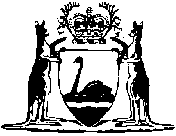 